ДӘYЛӘТ БЮДЖЕТ УЧРЕЖДЕНИЕСЕ «ТАТАРСТАН РЕСПУБЛИКАСЫ ДӘYЛӘТ АРХИВЫ»Кремль ур., 12/20 нчы йорт, Казан шәhәре, 420111ГОСУДАРСТВЕННОЕ БЮДЖЕТНОЕ УЧРЕЖДЕНИЕ «ГОСУДАРСТВЕННЫЙ АРХИВ РЕСПУБЛИКИ ТАТАРСТАН»Кремлевская ул., 12/20, Казань, 420111 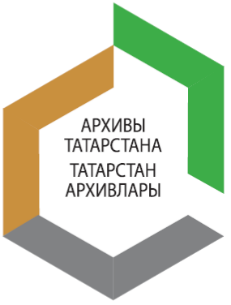 Тел/факс: (843) 292-42-88. E-mail: prm.gart@tatar.ru; www.archive.gov.tatarstan.ru Пресс-релизСотрудники госархива научат составить родословное дерево       19 февраля 2019 года  в 16.00 в ГБУ «Государственный архив Республики Татарстан» (ул. Декабристов, д.4) пройдет мастер-класс  по составлению родословной для учащихся МБОУ «СОШ №  73» Приволжского района г. Казани.        Сотрудники госархива  научат школьников пользоваться инструкцией по поиску документов, правильно составлять требование о выдаче определенного дела, расскажут с чего нужно начинать поиски сведений о родственниках и как правильно проводить генеалогические исследования.        В госархиве хранятся российские метрические книги и ревизские сказки Казанской губернии начиная с 1724 года, мусульманские – с 1865 года. Обращаться в госархив за информацией о  записях, сделанных после 1917 года, не стоит – с 1918 года регистрацию рождения, бракосочетания и смерти ведут органы ЗАГС.           Детям продемонстрируют  оригиналы метрических книг (метрические книги не выдаются, исследователям предоставляют  документы только в оцифрованном виде). Заместитель директора по научным исследованиям и публикациям  госархива Ильдар   Шафиков расскажет  о мусульманских книгах, которые представляют особый интерес. Например,  в них есть страница «О бракоразводах», где указывается причина развода. На страницах «Об умерших» зафиксировано, от чего скончался человек (от кашля, головной боли, падение с мельницы, от старости). В страница «О бракосочетаниях» указывается размер махара (согласно одной из записей,  жених 32-х лет  уплатил за 17-летнюю невесту  140 рублей).        У школьников есть возможность выиграть приз в традиционном республиканском  конкурсе  генеалогических исследований «Моя родословная». Информация о сроках и условиях его проведения будет размещена на сайте Государственного комитета  Республики Татарстан по архивному делу в разделе «Гранты, архивные конкурсы».         Просим  СМИ оказать информационную поддержку данного мероприятия. Аккредитация по телефонам:  8 917 265 41 40, 8 917 259 10 37, Albina.Batyrshina@tatar.ru,  пресс-секретарь Альбина Батыршина. 